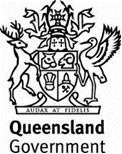 Annexure MRTS51.1 (November 2021)Annexure MRTS51.1 (November 2021)Annexure MRTS51.1 (November 2021)Environmental ManagementEnvironmental ManagementEnvironmental ManagementSpecific Contract RequirementsSpecific Contract RequirementsSpecific Contract RequirementsContract Number Contract Number Note:Clause references within brackets in this Annexure refer to Clauses in the parent Technical Specification MRTS51 unless otherwise noted.The Contract requires that contract-specific risk levels be assigned for water quality, noise and vibration sections within the Annexure.Clause references within brackets in this Annexure refer to Clauses in the parent Technical Specification MRTS51 unless otherwise noted.The Contract requires that contract-specific risk levels be assigned for water quality, noise and vibration sections within the Annexure.Clause references within brackets in this Annexure refer to Clauses in the parent Technical Specification MRTS51 unless otherwise noted.The Contract requires that contract-specific risk levels be assigned for water quality, noise and vibration sections within the Annexure.ApprovalsApprovals that have been obtained by the Principal for the Work under the Contract or are applicable to the Work under the Contract and associated conditions and requirements (Clause 7.11)ApprovalsApprovals that have been obtained by the Principal for the Work under the Contract or are applicable to the Work under the Contract and associated conditions and requirements (Clause 7.11)Water qualityThe Contract is categorised as the following risk level for water quality:Water qualityThe Contract is categorised as the following risk level for water quality:Water qualityThe Contract is categorised as the following risk level for water quality:Water qualityThe Contract is categorised as the following risk level for water quality:Water qualityThe Contract is categorised as the following risk level for water quality:Water qualityThe Contract is categorised as the following risk level for water quality:Water qualityThe Contract is categorised as the following risk level for water quality:Water qualityThe Contract is categorised as the following risk level for water quality:LowMediumHighContract specific water quality criteria (Clause 8.2.2)Contract specific water quality criteria (Clause 8.2.2)Contract specific water quality monitoring requirements (Clause 8.2.3)Contract specific water quality monitoring requirements (Clause 8.2.3)Cultural HeritageContract specific management requirements (Clause 8.4.1)Cultural HeritageContract specific management requirements (Clause 8.4.1)The location of Principal identified Aboriginal and Torres Strait Islander Cultural Heritage within and adjacent to the Site (Clause 8.4.1)The location of Principal identified Aboriginal and Torres Strait Islander Cultural Heritage within and adjacent to the Site (Clause 8.4.1)Likelihood of harm category in accordance with the Aboriginal Cultural Heritage Act 2003 and / or the Torres Strait Islander Cultural Heritage Act 2003 (Clause 8.4.1)Likelihood of harm category in accordance with the Aboriginal Cultural Heritage Act 2003 and / or the Torres Strait Islander Cultural Heritage Act 2003 (Clause 8.4.1)The Principal has entered into an agreement with the Aboriginal and Torres Strait Islander Parties (Clause 8.4.1)The Principal has entered into an agreement with the Aboriginal and Torres Strait Islander Parties (Clause 8.4.1)The Principal has entered into an agreement with the Aboriginal and Torres Strait Islander Parties (Clause 8.4.1)The Principal has entered into an agreement with the Aboriginal and Torres Strait Islander Parties (Clause 8.4.1)YesNoA copy of the Principal’s agreement with the Aboriginal and Torres Strait Islander Parties is provided (if applicable) (Clause 8.4.1)A copy of the Principal’s agreement with the Aboriginal and Torres Strait Islander Parties is provided (if applicable) (Clause 8.4.1)Location of Principal identified Historical / European Cultural Heritage located within and adjacent to the Site (Clause 8.4.1)Location of Principal identified Historical / European Cultural Heritage located within and adjacent to the Site (Clause 8.4.1)NoiseThe Contract is categorised as the following risk level for noise (Clause 8.5.2)NoiseThe Contract is categorised as the following risk level for noise (Clause 8.5.2)NoiseThe Contract is categorised as the following risk level for noise (Clause 8.5.2)NoiseThe Contract is categorised as the following risk level for noise (Clause 8.5.2)NoiseThe Contract is categorised as the following risk level for noise (Clause 8.5.2)NoiseThe Contract is categorised as the following risk level for noise (Clause 8.5.2)LowMediumHighPrincipal has completed a preconstruction noise assessment for the Contract (Clause 8.5.2.2)Principal has completed a preconstruction noise assessment for the Contract (Clause 8.5.2.2)Principal has completed a preconstruction noise assessment for the Contract (Clause 8.5.2.2)Principal has completed a preconstruction noise assessment for the Contract (Clause 8.5.2.2)YesNoThe Contractor is required to undertake a Noise Assessment Report prior to commencing works in accordance with the Noise Code of Practice – Volume 2 (Clause 8.5.2.2)The Contractor is required to undertake a Noise Assessment Report prior to commencing works in accordance with the Noise Code of Practice – Volume 2 (Clause 8.5.2.2)The Contractor is required to undertake a Noise Assessment Report prior to commencing works in accordance with the Noise Code of Practice – Volume 2 (Clause 8.5.2.2)The Contractor is required to undertake a Noise Assessment Report prior to commencing works in accordance with the Noise Code of Practice – Volume 2 (Clause 8.5.2.2)YesNoLocation of Principal identified Noise Sensitive Receptors and assessment requirements (Clause 8.5.2)Location of Principal identified Noise Sensitive Receptors and assessment requirements (Clause 8.5.2)VibrationThe Contract is categorised as the following risk level for vibration (Clause 8.6.2)VibrationThe Contract is categorised as the following risk level for vibration (Clause 8.6.2)VibrationThe Contract is categorised as the following risk level for vibration (Clause 8.6.2)VibrationThe Contract is categorised as the following risk level for vibration (Clause 8.6.2)VibrationThe Contract is categorised as the following risk level for vibration (Clause 8.6.2)VibrationThe Contract is categorised as the following risk level for vibration (Clause 8.6.2)LowMediumHighPrincipal has completed a preconstruction vibration assessment for the Contract (Clause 8.6.2.3)Principal has completed a preconstruction vibration assessment for the Contract (Clause 8.6.2.3)Principal has completed a preconstruction vibration assessment for the Contract (Clause 8.6.2.3)Principal has completed a preconstruction vibration assessment for the Contract (Clause 8.6.2.3)YesNoContractor is required to prepare a Vibration Assessment Report prior to commencing Works in accordance with the Noise Code of Practice: Volume 2 (Clause 8.6.2.3)Contractor is required to prepare a Vibration Assessment Report prior to commencing Works in accordance with the Noise Code of Practice: Volume 2 (Clause 8.6.2.3)Contractor is required to prepare a Vibration Assessment Report prior to commencing Works in accordance with the Noise Code of Practice: Volume 2 (Clause 8.6.2.3)Contractor is required to prepare a Vibration Assessment Report prior to commencing Works in accordance with the Noise Code of Practice: Volume 2 (Clause 8.6.2.3)YesNoLocation of Principal identified Vibration Sensitive Receptors and assessment requirements (Clause 8.6.2.1)Location of Principal identified Vibration Sensitive Receptors and assessment requirements (Clause 8.6.2.1)Condition surveys to be undertaken by Contractor on the following Principal identified premises / structures / buildings / services (Clause 8.6.2.3)Condition surveys to be undertaken by Contractor on the following Principal identified premises / structures / buildings / services (Clause 8.6.2.3)Person/s to undertake condition survey (Clause 8.6.2.3)Person/s to undertake condition survey (Clause 8.6.2.3)Air qualityBurning of material is permitted on Site (Clause 8.7.2)Air qualityBurning of material is permitted on Site (Clause 8.7.2)Air qualityBurning of material is permitted on Site (Clause 8.7.2)Air qualityBurning of material is permitted on Site (Clause 8.7.2)YesNoThe following additional conditions shall apply to burning of material (Clause 8.7.2)The following additional conditions shall apply to burning of material (Clause 8.7.2)Air quality monitoring requirements (Clause 8.7.3)Air quality monitoring requirements (Clause 8.7.3)Principal identified Air Quality Sensitive Receivers (Clause 8.7.4)Principal identified Air Quality Sensitive Receivers (Clause 8.7.4)Contaminated SitesLocation of Principal identified contaminated Sites (including contaminated material, waste dumps or unexploded ordnances) (Clause 8.9.1)Contaminated SitesLocation of Principal identified contaminated Sites (including contaminated material, waste dumps or unexploded ordnances) (Clause 8.9.1)Management and monitoring requirements for Principal identified contaminated Sites (Clause 8.9.1)Management and monitoring requirements for Principal identified contaminated Sites (Clause 8.9.1)Requirements for Contaminated Site Investigation Plan, Management Plan and Compliance Testing for Principal identified Contaminated Sites (Clause 8.9.2)Requirements for Contaminated Site Investigation Plan, Management Plan and Compliance Testing for Principal identified Contaminated Sites (Clause 8.9.2)FaunaPrincipal identified Queensland Waterways for Waterway Barrier Works within Site and their category (Clause 8.10.1)FaunaPrincipal identified Queensland Waterways for Waterway Barrier Works within Site and their category (Clause 8.10.1)Locations of Principal identified native fauna habitat, breeding place/s and related management requirements (Clause 8.10.2)Locations of Principal identified native fauna habitat, breeding place/s and related management requirements (Clause 8.10.2)Requirements for temporary fauna fencing (Clause 8.10.2)Requirements for temporary fauna fencing (Clause 8.10.2)Fauna monitoring requirements (Clause 8.10.2.1 and 8.10.3)Fauna monitoring requirements (Clause 8.10.2.1 and 8.10.3)VegetationPrincipal identified location(s) of Significant Vegetation (Individual and communities) and related management requirements (Clause 8.11.1)VegetationPrincipal identified location(s) of Significant Vegetation (Individual and communities) and related management requirements (Clause 8.11.1)Biosecurity managementPrincipal identified Biosecurity Matters within the Site and / or specific management requirements (Clause 8.12.2)Biosecurity managementPrincipal identified Biosecurity Matters within the Site and / or specific management requirements (Clause 8.12.2)Principal identified Biosecurity Management Zone present within or adjacent to the Site (Clause 8.12.2)Principal identified Biosecurity Management Zone present within or adjacent to the Site (Clause 8.12.2)WasteManagement requirements for vegetation waste from clearing and grubbing activities (Clause 8.13.2)WasteManagement requirements for vegetation waste from clearing and grubbing activities (Clause 8.13.2)Material sourcingContract specific requirements for sourcing and supply of materials (Clause 8.15.2)Material sourcingContract specific requirements for sourcing and supply of materials (Clause 8.15.2)Permanent environmental infrastructure operational and maintenance plans	Principal identified Permanent Environmental Infrastructure to have operational and maintenance plans developed by Contractor (Clause 9)Permanent environmental infrastructure operational and maintenance plans	Principal identified Permanent Environmental Infrastructure to have operational and maintenance plans developed by Contractor (Clause 9)Supplementary requirementsSupplementary requirements